CURRICULUM VITAE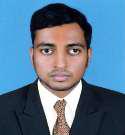 NITHEESHA Email.ID: nitheesha_386815@2freemail.com Visa Status: visit Visa valid until 27 Feb 2019CAREER OBJECTIVE:To be part of a result oriented organization and work with creative and dedicated people and as a result hone my skills and contribute to the best of my abilities towards the benefit of the organization and also myself.ACADEMIC PROFILE:TECHNICAL QUALIFICATIONBasic Computer Knowledge (MS-Word, MS-Excel,  Power Point)Tally (Version 9)Operating System –Windows XP,Windows 8MBA SUMMER INTERNSHIPWORK EXPERIENCEHOBBIESReading News Paper, Playing Cricket, Watching NewsPERSONAL DETAILS:The information provided above is true as per best of my Knowledge.Date:	Thanks & RegardsPlace:	Nitheesha Certificate/ DegreeYear OfName Of InstituteUniversity /Percentage ofPassingBoardmarks(%)MBAVivekananda College ofVisvesvarayaMBA2016Engineering andVisvesvaraya68%(Finance&Marketing)2016Engineering andTechnology University68%(Finance&Marketing)Technology, Puttur (D.K)Technology UniversityTechnology, Puttur (D.K)Bachelor ofNalanda College of ArtsBusiness2014Nalanda College of ArtsKannur University70.25%Business2014and Science PerlaKannur University70.25%Managementand Science PerlaManagementPUC\HSE2011GHSS Padre, Vaningara,Kerala Higher60%(COMMERCE)2011KasaragodEducation Board60%(COMMERCE)KasaragodEducation BoardS.S.L.C2009GHSS Belluru,Kerala Higher63%2009GHSS Belluru,Kerala Higher63%2009KasaragodEducation Board63%KasaragodEducation BoardOrganization:Sharewealth security, MangaloreDuration:3 Month’sProject Title:A Study on Fundamental Analysis of Selected IT companies with reference toSharewealth Securities Ltd, Mangalore.Objective:Find out the Profit Earning Ration, Growth Rate and Earning Per share of theselected IT companyselected IT companyDurationDesignationRoles/ Key ResponsibilitiesRoles/ Key Responsibilities  Analysing current and past financial data Like Trading and  Analysing current and past financial data Like Trading andProfit & Loss account, Balance Sheet and Fund Flowstatement.  Looking at current financial performance and identifying  Looking at current financial performance and identifyingAugust 2017-FinancialtrendsAugust 2017-Financial  Evaluating capital expenditures and asset depreciation  Evaluating capital expenditures and asset depreciationNov 2018Analyst  Evaluating capital expenditures and asset depreciation  Evaluating capital expenditures and asset depreciationNov 2018AnalystPreparing ReportPreparing Report  Developing financial models and providing financial  Developing financial models and providing financialforecasts  Evaluating and analysing the Financial needs of  Evaluating and analysing the Financial needs ofcorporate clients, Including the development offinancial models.  Analysing of Investment banking & Commercial Loan  Analysing of Investment banking & Commercial LoanAnalysing Promissory note  Calculating Interest Rate and Participating Interest.  Calculating Interest Rate and Participating Interest.  Using Excel, Outlook and Tally application  Using Excel, Outlook and Tally applicationDate of Birth:05-04-1994Nationality:IndianGender:MaleMarital Status:SingleLanguages Known:English, Kannada, Hindi, Malayalam, and TuluDECLARATION: